Toruń, dnia 20.04.2023 r.INFORMACJA O WYBORZE NAJKORZYSTNIEJSZEJ OFERTYw postępowaniu pn. „Kompleksowa organizacja i przeprowadzenie szkoleń komputerowych wraz z doradztwem w ramach projektu pn. „CERTYFIKOWANE SZKOLENIA KOMPUTEROWE dla osób dorosłych z województwa kujawsko-pomorskiego”, nr ref. TARRSA/SZKOLENIA_INFO/1/2023Toruńska Agencja Rozwoju Regionalnego S.A. informuje, że w prowadzonym postępowaniu wpłynęła jedna oferta na każdą z części. Oferta otrzymała oceny jak niżej: Część I:Część II:W postępowaniu, zarówno w części I jaki i części II zamówienia nie wykluczono żadnego wykonawcy i nie odrzucono żadnej oferty.W postępowaniu jako najkorzystniejszą wybrano następujące oferty:w części I: oferta konsorcjum wykonawców w składzie:Lider: Training House Iwona Wencka – Stramowska, ul. Reginy 19, 05-084 Leszno;  Partner: DIAGNOSERW Dawid Stramowski, ul. Reginy 19, 05-084 Leszno.Uzasadnienie wyboru: Wybrana oferta była jedyną ofertą złożoną w postępowaniu, spełniała wszystkie wymagania SWZ i złożona została przez wykonawców niepodlegających wykluczeniu;w części II: oferta konsorcjum wykonawców w składzie:Lider: Training House Iwona Wencka – Stramowska, ul. Reginy 19, 05-084 Leszno;  Partner: DIAGNOSERW Dawid Stramowski, ul. Reginy 19, 05-084 Leszno.Uzasadnienie wyboru: Wybrana oferta była jedyną ofertą złożoną w postępowaniu, spełniała wszystkie wymagania SWZ i złożona została przez wykonawców niepodlegających wykluczeniu.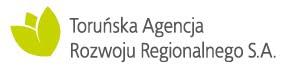 Nr ofertyNazwa i adres WykonawcyPunktacja w kryterium „CENA”Punktacja w kryterium „JAKOŚĆ”Łączna punktacja1Konsorcjum w składzie: Lider: Training House Iwona Wencka – Stramowska, ul. Reginy 19, 05-084 Leszno;  Partner: DIAGNOSERW Dawid Stramowski, ul. Reginy 19, 05-084 Leszno;40,00 pkt.59,00 pkt.99,00 pkt.Nr ofertyNazwa i adres WykonawcyPunktacja w kryterium „CENA”Łączna punktacja1Konsorcjum w składzie: Lider: Training House Iwona Wencka – Stramowska, ul. Reginy 19, 05-084 Leszno;  Partner: DIAGNOSERW Dawid Stramowski, ul. Reginy 19, 05-084 Leszno;100,00 pkt.100,00 pkt.